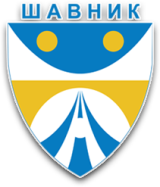                  OPŠTINA ŠAVNIK                 SLUŽBA ZA POLJOPRIVREDU I RURALNI RAZVOJ- ZAHTJEV-za odobravanje  podrške  za nabavku opreme za preradu voća i ljekovitog bilja                                                                                                                                                                                                   Podnosilac zahtjeva    _________________________                                                                                                                                                                       Podnosilac zahtjevaJMBGPIB AdresaKontakt. telDatum podnošenja zahtjevaDatum podnošenja zahtjevaDatum podnošenja zahtjevaDatum podnošenja zahtjevaDatum podnošenja zahtjevaDatum podnošenja zahtjevaDatum podnošenja zahtjevaDatum podnošenja zahtjevaDatum podnošenja zahtjevaDatum podnošenja zahtjevaDatum podnošenja zahtjevaDatum podnošenja zahtjevaDatum podnošenja zahtjevaDatum podnošenja zahtjevaBrojNeophodna dokumentacijaObilježiti sa xZahtjev za dodjelu podrškeRješenje o upisu u registar kod MPŠVDokaz o otkupu i preradi ljekovitog biljaPosjedovni listPotvrda o kućnoj zajedniciPredračun za plamiranu investicijuUvjerenje o mjestu prebivališta/ sjedišta